SIB-LEIDEN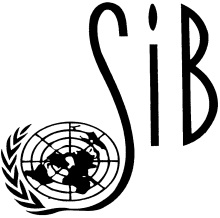  Postbus 439 2300 AK Leiden 	   	RABO: NL 95 RABO 0151 4727 69 Tel: +31 71 527 7559 			Website: www.sibleiden.nl E-mail: bestuur@sibleiden.nlAlgemene voorwaarden van lidmaatschapDefinities Vereniging: De Leidse Studentenvereniging voor Internationale Betrekkingen, hierna te noemen SIB. Bestuur: Bestuur van de SIBCommissie: Introductiecommissie Lidmaatschap1.	Het lidmaatschap der Leidse Studentenvereniging voor Internationale Betrekkingen wordt per 1 augustus automatisch verlengd met een jaar, indien er vóór 31 juli geen schriftelijke opzegging van het lidmaatschap voor het aanstaande jaar heeft plaatsgevonden.a.	 Voor EL CID-lidmaatschap geldt dat het lidmaatschap loopt tot 31 december en automatisch verlengd tot een normaal lidmaatschap indien er voor 31 december geen schriftelijke opzegging van heeft plaatsgevonden. 2. 	Als moment van opzegging wordt gerekend de dag van het schriftelijk vermelden van de wens het lidmaatschap op te willen zeggen. Deze wens dient duidelijk en helder kenbaar te zijn gemaakt aan de secretaris van de vereniging. Op de website is weergegeven welke gegevens de secretaris nodig heeft om de uitschrijving te verwerken. Lidmaatschapsgeld3.	Het lidmaatschapsgeld der Leidse Studentenvereniging voor Internationale Betrekkingen bedraagt 70,- per collegejaar en is door de Algemene Ledenvergadering vastgesteld.a. 	Bij EL CID-lidmaatschap bedraagt het lidmaatschapsgeld €35,- voor het eerste half jaar. Bij aanhoudend lidmaatschap zal over de tweede helft van het collegejaar nogmaals €35,- afgeschreven worden. 4.	Door het ondertekenen van de Algemene Voorwaarden verplicht het lid zich tot het betalen van het lidmaatschapsgeld. 5. 	Indien uitschrijving voor het aankomende jaar niet voor 31 juli heeft geschied, is het lid verplicht contributie te betalen over dat desbetreffende boekjaar. Het boekjaar loopt van 1 augustus tot en met 31 juli. a. 	Bij EL CID-lidmaatschap geldt indien uitschrijving niet heeft geschied voor 31 december, dat het lid verplicht is contributie verschuldigd te zijn over het gehele boekjaar.6.	Gedurende het boekjaar waarover contributie is betaald, behoudt het lid het recht deel te nemen aan de activiteiten gedurende dat jaar.   7.	Bij het niet, en of, niet-tijdig betalen van het lidmaatschapsgeld behoudt het Bestuur van de Vereniging zich het recht voor om gepaste maatregelen te treffen. Persoonlijke gegevens8.	Persoonlijke gegevens zullen worden gebruikt door de Leidse Studentenvereniging voor Internationale Betrekkingen in de uitvoer van haar administratieve taken.9.	Mocht de vereniging gedurende het lidmaatschap besluiten een ledenpassysteem voor haar leden in te stellen, dan zullen persoonlijke gegevens van het lid op de een de door het lid aan te schaffen pas kunnen worden weergegeven. Conform de privacy wetgeving, betekend ondertekening van dit formulier dat hiervoor toestemming wordt verleend. 10.        Het Bestuur heeft het recht om beeldmateriaal dat tijdens het jaar gemaakt wordt te gebruiken voor publicitaire doeleinden zonder aparte toestemming of financiële tegemoetkoming van het lid, conform de privacy wetgeving.11. 	Het Bestuur behoudt zich het recht voor om het maken van eigen beeldmateriaal door de leden op specifieke momenten te weigeren.  Bewaar deze algemene voorwaarden goed!